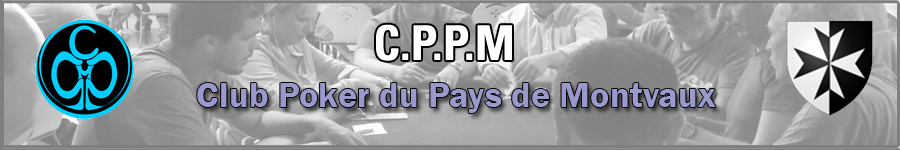 Adhésion ONLINE -Saison XIII – 2020/21Pour toute demande d’inscription : merci de compléter ce formulaire et de nous le retourner, soit sous enveloppe affranchie au tarif en vigueur / soit par email (gaetan.pecoraro@gmail.com). Concernant les paiements, ils pourront être fait par virement bancaire (IBAN : FR76 1470 7000 8130 1191 7539 395 et noter « adhésion CPPM » dans cadre info ou motif) ou par chèque. Les paiements par chèque doivent être libellés à l’ordre du Club Poker du Pays de Montvaux.Adresse de courrier :  Club Poker du Pays de Montvaux / 12 chemin de la ferme de Blory / 57950 Montigny-lès-MetzNom :						Prénom :Pseudo Winamax :Adresse mail :Adresse postale :Code postal :                                                Ville : Mode de paiement - Virement :                   chèque :Modalités de l'adhésion CPPM – « Online Saison XIII »
Cette inscription donne droit à participer aux parties du club sur Winamax :Championnat CPPM SXIII ; buy in de 2€, 10 soirées de novembre à janvier ; les meilleurs du classement général seront récompensés par des cartes cadeaux. Tournoi d’Hiver (courant décembre) ; buy-in restant à définir ; les vainqueurs du tournoi seront récompensés par des cartes cadeaux.Championnat A Winamax (actuellement en cours) et B (à venir à partir de janvier), buy-in : 2€ 
-> à la fin des parties de chaque championnat A et B, se jouera une finale entre les meilleurs qui donnera accès à gagner des tickets Winamax allant de 5€ à une place en tournoi d’une valeur de 500€ pour le 1er.Championnat Freeroll Winamax (celui hiver en cours), celui été à venir - buy in free
-> à la fin des parties de chaque championnat Freeroll, les meilleurs au classement général remporteront des tickets Winamax allant de 2€ à 50€ pour le 1er.King Five et Ligue des Clubs (buy-in 2 euros)Les parties de qualifications pour le Winamax Trophee Club restent réservées exclusivement aux membres annuels et onlines de la saison XII.
Le calendrier des dates des différentes parties sera affiché sur notre page Facebook.

Cotisation : l'adhésion CPPM Online Saison XIII est à hauteur de 30 € pour la saison.Le Président, Gaëtan PECORARO.Je déclare avoir pris connaissance des modalités de l’adhésion online de l’Association Club Poker du Pays de Montvaux et les accepter.Fait le ____ / ____ / ____                                   Signature de l’intéressé :L’adhésion à notre association est fixée par assemblée générale, elle permet à l’association d’acheter du matériel (tables, jetons, cartes…) de louer des salles ou du matériel complémentaire, d’organiser des activités, d’assurer la maintenance du site Internet ainsi que les différents frais liés à la bonne marche de l’association. Le renouvellement des adhésions se fera chaque année à la date de rentrée de l’association (septembre) selon le souhait des membres et non par tacite reconduction.